KC-I.432.142.1.2022                                                                                     Kielce, dn. 29.03.2022 r.Gmina Strawczynul. Żeromskiego 1626-067 StrawczynINFORMACJA POKONTROLNA NR KC-I.432.142.1.2022/KW-1/Pz kontroli w trakcie realizacji projektu nr RPSW.06.05.00-26-0025/17 pn. „Rewitalizacja miejscowości Strawczyn”, realizowanego w ramach Działania 6.5 „Rewitalizacja obszarów miejskich i wiejskich”, 6 Osi priorytetowej „Rozwój miast” Regionalnego Programu Operacyjnego Województwa Świętokrzyskiego na lata 2014-2020, polegającej na weryfikacji dokumentów 
w zakresie prawidłowości przeprowadzenia właściwych procedur dotyczących udzielania zamówień publicznych, przeprowadzonej na dokumentach w siedzibie Instytucji Zarządzającej Regionalnym Programem Operacyjnym Województwa Świętokrzyskiego na lata 2014-2020 w dniu 04.02.2022 r.I. INFORMACJE OGÓLNE:1.	Nazwa i adres badanego Beneficjenta:Gmina Strawczynul. Żeromskiego 1626 – 067 Strawczyn2.	Status prawny Beneficjenta:Wspólnota samorządowa - gminaII. PODSTAWA PRAWNA KONTROLI:Niniejszą kontrolę przeprowadzono na podstawie art. 23 ust. 1 w związku z art. 22 ust. 4 ustawy z dnia 11 lipca 2014 r. o zasadach realizacji programów w zakresie polityki spójności finansowanych 
w perspektywie finansowej 2014-2020 (Dz.U. z 2020 r., poz. 818 j.t. z późn. zm.).III. OBSZAR I CEL KONTROLI:Cel kontroli stanowi weryfikacja dokumentów w zakresie prawidłowości przeprowadzenia przez Beneficjenta właściwych procedur dotyczących udzielania zamówień publicznych 
w ramach realizacji projektu nr RPSW.06.05.00-26-0025/17 pn. „Rewitalizacja miejscowości Strawczyn” Weryfikacja obejmuje dokumenty dotyczące udzielania zamówień publicznych związanych z wydatkami przedstawionymi przez Beneficjenta we wnioskach o płatność nr RPSW.06.05.00-26-0025/17-002. 3.	Kontrola przeprowadzona została przez Zespół Kontrolny złożony z pracowników Departamentu Kontroli i Certyfikacji RPO Urzędu Marszałkowskiego Województwa Świętokrzyskiego z siedzibą w Kielcach, w składzie:- Krzysztof Wojteczek – Główny Specjalista (kierownik Zespołu Kontrolnego),- Katarzyna Karbowniczek-Cebula – Główny Specjalista (członek Zespołu Kontrolnego).IV. USTALENIA SZCZEGÓŁOWE:W wyniku dokonanej w dniu 04.02.2022 r. weryfikacji dokumentów dotyczących zamówień udzielonych w ramach projektu nr RPSW.06.05.00-26-0025/17, przesłanych do Instytucji Zarządzającej Regionalnym Programem Operacyjnym Województwa Świętokrzyskiego na lata 2014 – 2020 przez Beneficjenta za pośrednictwem Centralnego systemu teleinformatycznego SL2014, Zespół Kontrolny ustalił, co następuje:Beneficjent przeprowadził następujące postępowania w trybie przetargu nieograniczonego 
o udzielenie zamówień publicznych:Postępowanie nr 634025-N-2018  wszczęte w dniu 09.10.2018 r., które dotyczyło wykonania dokumentacji projektowej budowlano – wykonawczej na przebudowę parkingu i drogi dojazdowej oraz modernizację placu zabaw (dz. 833/8, obręb 0011 Strawczyn. Efektem rozstrzygnięcia postępowania było podpisanie w dniu 02.11.2018 r. umowy nr 89/2018 
na kwotę 14 760,00 zł brutto z firmą KOLPROJEKT BIURO PROJEKTOWE.W wyniku weryfikacji przedmiotowego postepowania nie stwierdzono błędów i uchybień. Protokół odbioru zamieszczony w systemie SL2014 potwierdza wykonanie dokumentacji 
w terminie. Lista sprawdzająca dotycząca zamówienia stanowi dowód nr 1 do niniejszej Informacji Pokontrolnej.Postępowanie nr 616348-N-2018 wszczęte w dniu 12.09.2018 r., które dotyczyło wykonania dokumentacji technicznej dla zadania rewitalizacyjnego pn. „Poprawa techniczna budynku Zespołu Placówek Oświatowych w Strawczynie”. Efektem rozstrzygnięcia postępowania było podpisanie w dniu 09.10.2018 r. umowy nr 81/2018 na kwotę:- Cz. II 12 054,00 zł brutto,- Cz. III 25 215,00 zł brutto,- Cz. IV 8 118,00 zł brutto, z firmą KOLPROJEKT BIURO PROJEKTOWE Postępowanie w Cz. I zostało unieważnione na podstawie art. 93 ust. 1 pkt 4 PZP, tj. cena najkorzystniejszej oferty lub oferta z najniższą ceną przewyższała kwotę, którą zamawiający zamierzał przeznaczyć na sfinansowanie zamówienia.W wyniku weryfikacji przedmiotowego postepowania nie stwierdzono błędów  i uchybień. Protokół odbioru sprzętu zamieszczony w systemie SL2014. Beneficjent nałożył kary umowne za nieterminową realizację umowy. Lista sprawdzająca dotycząca zamówienia stanowi dowód nr 2 do niniejszej Informacji Pokontrolnej.Postępowanie nr 515966-N-2019 wszczęte w dniu 19.02.2019 r., które dotyczyło wykonania robót polegających na budowie części parkingu dla samochodów ciężkich i osobowych, jednego zjazdu i drogi manewrowej wraz z odwodnieniem przy ul. Ogrodowej w miejscowości Strawczyn. Efektem rozstrzygnięcia postępowania było podpisanie w dniu 02.04.2019 r. umowy nr 35/2019 na kwotę 146 591,93 zł brutto z firmą Przedsiębiorstwo Produkcyjno Usługowo Handlowe „PRIMA-BUD” inż. Andrzej Sobczyk.W wyniku weryfikacji przedmiotowego postepowania nie stwierdzono błędów i uchybień. Protokół odbioru zamieszczony w systemie SL2014 potwierdza wykonanie przedmiotu umowy w terminie. Lista sprawdzająca dotycząca zamówienia stanowi dowód nr 3 
do niniejszej Informacji Pokontrolnej.Postępowanie nr 612511-N-2018 wszczęte w dniu 04.09.2018 r., które dotyczyło przebudowy i remontu stacji uzdatniania wody w Strawczynie.Efektem rozstrzygnięcia postępowania było podpisanie w dniu 17.10.2018 r. umowy 
nr 84/2018 na kwotę 2 402 805,00 zł brutto z firmą H2OPTIM Sp. z o.o. Sp. K. (zakończenie robót : 17.04.2020 r., pozwolenie na użytkowanie 15.05.2020 r.).W dniu 31.03.2020 r. zmieniono aneksem nr 1 terminy umowne zakończenia robót na: 
30.05.2020 r., termin uzyskania pozwolenia na użytkowanie do dnia 30.06.2020 r.W dniu 26.05.2020 r. aneksem nr 2 zostały zmienione terminy umowne zakończenia robót na: 30.06.2020 r., termin uzyskania pozwolenia na użytkowanie do dnia 31.07.2020 r. W wyniku weryfikacji postanowień powyższego postępowania ustalono, iż w wyniku zawarcia w/w aneksów wydłużono termin realizacji przedmiotu zamówienia z:- 17.04.2020 r., termin zakończenia całości robót budowlanych stanowiących przedmiot umowy,- 15.05.2020 r., termin uzyskania pozwolenia na użytkowanie,na:- 30.06.2020 r., termin zakończenia całości robót budowlanych stanowiących przedmiot umowy,- 31.07.2020 r., termin uzyskania pozwolenia na użytkowanie. Wykonawca przedstawił oświadczenia o wpływie pandemii na okres realizacji zamówienia, zgodnie 
z art. 15r. ust. 1 ustawy o szczególnych rozwiązaniach związanych z zapobieganiem, przeciwdziałaniem i zwalczaniem covid-19, innych chorób zakaźnych oraz wywołanych nimi sytuacji kryzysowych z dnia 2 marca 2020 r. W związku z powyższym wprowadzone zmiany spełniają przesłanki o których mowa w art. 144 ust. 1 ustawy z dnia 29 stycznia 2004 r. Pzp. W wyniku weryfikacji przedmiotowego postepowania nie stwierdzono błędów i uchybień.Lista sprawdzająca dotycząca zamówienia stanowi dowód nr 4 do niniejszej Informacji Pokontrolnej.Ponadto przeprowadzono konkurs na koncepcję architektoniczną w ramach zadania rewitalizacyjnego pn.: „Wykreowanie nowego produktu turystycznego nad zalewem w Strawczynie”. W wyniku udzielenia zamówienia z wolnej ręki w dniu 01.02.2019 r. została podpisana umowa nr 25/2019 na kwotę 58 056,00 zł brutto. Termin realizacji zadania zgodnie z regulaminem konkursu ustalono na 19.07.2019 r. włącznie z uzyskaniem pozwolenia na budowę. W wyniku podpisania w dniu 19.07.2019 aneksu nr 1/2019 zmieniono termin wykonania zadania na 30.10.2020 r. Następnie podpisano aneks nr 2/2020 w dniu 12.10.2020 r. i ustalono termin realizacji zadania na 15.12.2020 r.Wykonawca przedstawił oświadczenia o wpływie pandemii na okres realizacji zamówienia, zgodnie z art. 15r. ust. 1 ustawy o szczególnych rozwiązaniach związanych z zapobieganiem, przeciwdziałaniem i zwalczaniem covid-19, innych chorób zakaźnych oraz wywołanych nimi sytuacji kryzysowych z dnia 2 marca 2020 r. W związku z powyższym wprowadzone zmiany spełniają przesłanki o których mowa w art. 144 ust. 1 ustawy z dnia 29 stycznia 2004 r. Pzp. W wyniku weryfikacji przedmiotowego postepowania nie stwierdzono błędów i uchybień. Lista sprawdzająca dotycząca zamówienia stanowi dowód nr 5 do niniejszej Informacji Pokontrolnej.V. REKOMENDACJE I ZALECENIA POKONTROLNE:IZ RPOWŚ na lata 2014-2020 odstąpiła od formułowania rekomendacji oraz zaleceń pokontrolnych.Niniejsza informacja pokontrolna zawiera 4 strony oraz 5 dowodów, które dostępne 
są do wglądu w siedzibie Departamentu Kontroli i Certyfikacji RPO, ul. Witosa  86, 25 – 561 Kielce.Dokument sporządzono w dwóch jednobrzmiących egzemplarzach, z których jeden zostaje przekazany Beneficjentowi. Drugi egzemplarz oznaczony terminem „do zwrotu” należy odesłać
na podany powyżej adres w terminie 14 dni od dnia otrzymania Informacji pokontrolnej.Informuje jednocześnie, iż zgodnie z art. 25 ust. 11 Ustawy z dnia 11 lipca 2014 r. o zasadach realizacji programów w zakresie polityki spójności finansowanych w perspektywie finansowej 2014 – 2020 do ostatecznej informacji pokontrolnej oraz do pisemnego stanowiska wobec zgłoszonych zastrzeżeń nie przysługuje możliwość złożenia zastrzeżeń.Kontrolujący:      Krzysztof Wojteczek: ………………………………….Katarzyna Karbowniczek-Cebula: ………………………………….        Kontrolowany/a:                                                                                                     .…………………………………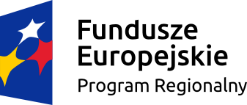 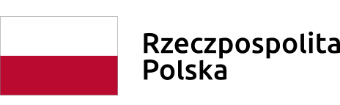 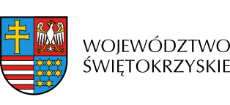 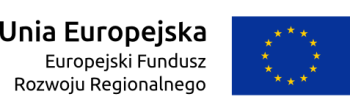 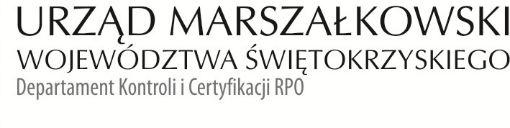 